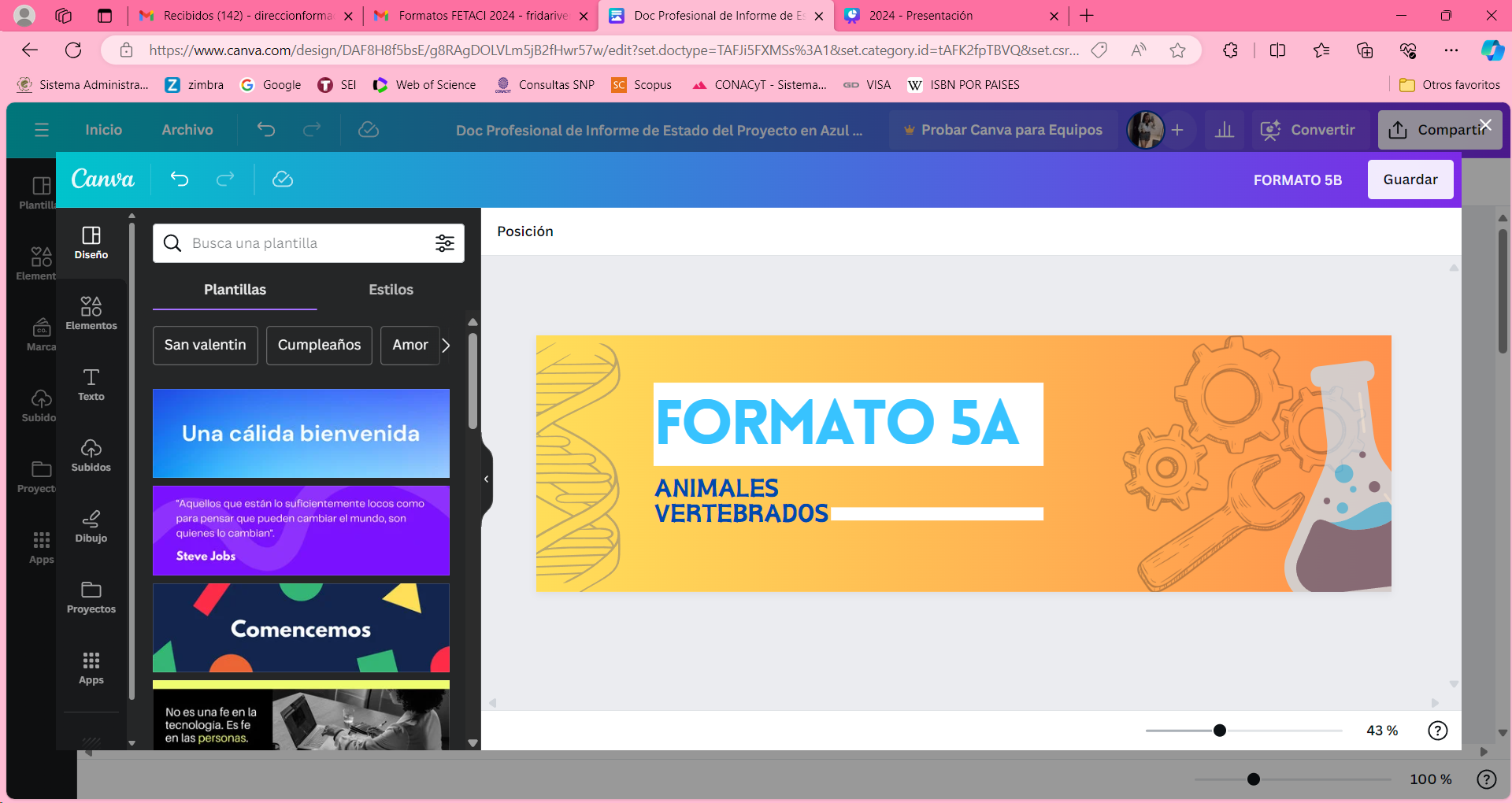 Requerido para todas las investigaciones que involucren animales realizadas en escuela / casa / campo. Para ser completado por un Veterinario: He revisado con el estudiante esta investigación y el cuidado que se les dará a los animales antes de comenzar a experimentar. He aprobado el uso y dosificación de drogas prescritas y/o suplementos nutricionales. Proveeré cuidado médico y enfermería en caso de alguna enfermedad o emergencia.Para ser completado por el Asesor del Proyecto o Científico Calificado en cuando aplique:He revisado con el estudiante esta investigación y el cuidado que se les dará a los animales antes de comenzar a experimentar y acepto la responsabilidad primaria del cuidado y manejo de los animales en este proyecto. Supervisaré directamente este experimento.Nombre del Líder del proyecto: Título del proyecto:Nombre común (o género, especie) y número de animales usados.Describe completamente el cuidado y vivienda que se le dará. Incluyendo el tamaño de caja/jaula, número de animales por jaula, ambiente, limpieza, tipo de comida, frecuencia de comida y agua, que tan seguido se observa el animal, etc. Agrega una página adicional si es necesario.¿Qué le pasará a los animales después de la experimentación?Adjunta una copia de la licencia del animal o fichas de aprobación, según corresponda.Nombre:Email/Teléfono de contacto:Firma:Fecha de aprobación:Nombre:Email/Teléfono de contacto:Firma:Fecha de aprobación: